1.  Risk Assessment for: heat stress prevention				2.  WORK ACTIVITIES: (Include PPE Requirements for Quick Reference)3.  HAZARDS & RISK LEVEL RATINGS:      SCORE = C + P + E = Rate (3-4 are LOW) (5-6-7 are MEDIUM) (8-9 are HIGH) priority                                    Add up the individual columns: (Consequence, Probability, Exposure, Risk and divide by number of Hazards)4. MATRIX FOR RANKING THE HAZARDS:   5.  CONTROL MEASURES FOR EACH HAZARD IDENTIFIED IN SECTION 36.  HIERARCHY OF CONTROL MEASURES:(Must be followed in the order below)7.  Document approval:THE HAZARD IDENTIFICATION AND ASSESSMENT PROCESSIdentify the task to be assessed, determine if the task is High, Medium or Low riskInclude workers who have experience in performing the task, ensure the process is led by someone who has training and experience in conducting hazard assessments.  These individuals must have some type of formal training.Identify hazards associated with the tasks.  Consider PHYSICAL, CHEMICAL, BIOLOGICAL, AND PSYCHOLOGICALRate the hazards by degree of risk using the following matrix:TOTAL the three columns: (T)3-4 are low priority hazards5-7 are medium priority hazards8-9 are high priority hazardsThe high priority hazards are addressed first, followed by the medium priority hazards.  Low priority hazards may not require attention at this time, they may simply require monitoring.  The Hierarchy of Control Measures must be followed when eliminating or mitigating hazards in the following order:	Hazard Assessments must be reviewed in accordance with Hazard Assessment Program Guide. WORK LOCATION:  Various throughout the City of KelownaDESCRIPTION OF WORK:Working outdoors (light to very heavy intensity work) during heat wave conditions (high temperature, direct sunlight)Working outdoors (light to very heavy intensity work) during heat wave conditions (high temperature, direct sunlight)Working outdoors (light to very heavy intensity work) during heat wave conditions (high temperature, direct sunlight)COMPLETED BY: OH&S BranchASSESSMENT DATE:June 24, 2021RANKING:MediumList Task Activity: Performing work during heat wave. This applies primarily to outdoor work, however there is risk of heat stress in certain indoor locations as well.PPE Required: Task specific PPETools and Equipment: Task specific tools and equipmentHAZARD #HAZARD IDENTIFICATIONCONSEQUENCESPROBABILITYEXPOSURERISKRATINGL/M/HHeat stress related disorder (heat cramps, heat exhaustion or heat stroke) due to exposure to high temperature and humidity while performing work. Effects of heat and humidity exposure vary based on the intensity of the work, individual conditioning/body’s response to heat (ex. age, health, medical conditions, obesity, clothing, level of hydration etc.)3216MRISK TOTAL:RISK TOTAL:3216MSCORE123CONSEQUENCES:        first aid / minor damage  lost time injury/moderate damage         fatality / major damagePROBABILITY:                    unlikely                     possible                        likelyEXPOSURE:         rarely (less than 1/month)         often (3 times/week)                      everydayHAZARD #LIST ALL EXISTING CONTROL MEASURES(Eliminate, Substitute, Engineering, Administrative, PPE)RECOMMENDATIONSDate requiredPerson ResponsibleInitial when completeElimination / substitution controlsPostpone strenuous outdoor work or complete it first thing in the morning (before hottest time of day)Engineering controlsFor indoor workplaces at risk of hot temperatures – consider whether HVAC can be improved; installation of shields or barriers to protect persons from heat; insulate or cover hot surfaces to reduce radiant heatAdministrative controlsStay hydrated, adjust work / rest cycle, be familiar with signs of heat stress, watch out for each other, post warning signs / circulate safety alerts to department (discuss heat stress at crew meetings / tailgate meetings/ FLRA), take breaks in shade or indoorsPPE controlsWear clothing and PPE appropriate for the hot conditions (ex. light, breathable, organic fabrics), sunglasses, wear a hatSafety to collect readings using WBGT device to determine suitable work/rest cycles for different types of work. As availableOHS BranchORDER CONTROLDESCRIPTION 1 ELIMINATION:Can the hazard be removed at the source? Can the task be eliminated entirely?  Example: eliminating the need to have a worker enter an excavation by hydro-excavating to expose underground infrastructure.2 SUBSTITUTION:Can a hazard, hazardous process or hazardous material be substituted with one with no hazards?  Example: using salt water brine instead of a chemical for deicing the roads.3 ENGINEERING:Engineering controls include isolation, ventilation and equipment modification.  These controls focus on the source of the hazard.  Example: a guard placed around a saw blade, or a shoring system placed in an excavation.4 ADMINISTRATIVE:Remove or reduce the exposures by reducing the duration, frequency and severity of exposure to hazards.  Example: changes to work procedures & practices, scheduling, job rotation, breaks during heat/cold exposure.5 PPE:Personal Protective Equipment does not control the hazard but reduces the effect of exposure to the hazard has on the worker.  PPE must always be the last line of defense Example: earplugs, latex gloves, CSA boots, CSA Hard Hats  EFFECTIVE DATEREVISION DATEAUTHORIZED BYAPPROVED BYJune 24, 2021Occupational Health & Safety Branch Sarah Josefson, CRSP  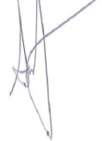        SCORE                1                     2             3CONSEQUENCES:first aid / minor damagelost time injury/moderate damagefatality / major damagePROBABILITY:unlikelypossiblelikelyEXPOSURE:rarely (less than 1/month)often ( 3 times/week)everyday1 ELIMINATION:Can the hazard be removed at the source? Can the task be eliminated entirely?  Example: eliminating the need to have a worker enter an excavation by hydro-excavating to expose underground infrastructure.2 SUBSTITUTION:Can a hazard, hazardous process or hazardous material be substituted with one with no hazards?  Example: using salt water brine instead of a chemical for deicing the roads.3 ENGINEERING:Engineering controls include isolation, ventilation and equipment modification.  These controls focus on the source of the hazard.  Example: a guard placed around a saw blade, or a shoring system placed in an excavation.4 ADMINISTRATIVE:Remove or reduce the exposures by reducing the duration, frequency and severity of exposure to hazards.  Example: changes to work procedures & practices, scheduling, job rotation, breaks during heat/cold exposure.5PPEPersonal Protective Equipment does not control the hazard but reduces the effect of exposure to the hazard has on the worker.  PPE must always be the last line of defense Example: earplugs, latex gloves, CSA boots, CSA Hard Hats  